Español 1Etapa Preliminar: Saludos e introduccionesNombre: ________________________________________Hora: _______   Fecha (dd/mm/yyyy): _________________Español 1 Etapa Preliminar: Saludos e introduccionesNombre: ________________________________________Hora: _______   Fecha (dd/mm/yyyy): _________________1.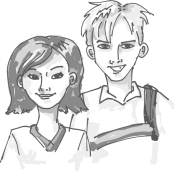 2. 3. 4. 5. 6. 1.2. 3. 4. 5. 6. 